ПРОЕКТИРОВАНИЕ ЗДАНИЙ И СООРУЖЕНИЙЕсли окинуть взглядом материальную жизнь человека из века в век, то не будет натяжкой сказать, что в начале было строительство. Первое, что сделал человек разумный – построил себе дом.Одновременно с развитием строительного дела развивалось искусство проектирования: от примитивных представлений о постройке в виде рисунков на земле или на камне, до чертежа и 3Dмоделирования зданий.Компания ООО «КБТ» изначально строилась как компания, осуществляющая проектирование промышленных зданий и сооружений, объектов жилищного и гражданского строительства, что подразумевает весь комплекс работ от формулирования идеи будущего строительства до пуска объекта в эксплуатацию.Как известно, проектирование объекта включает в себя следующие этапы: Осмысление идеи строительства, высказанной заказчиком проекта и оформление её в виде технического задания, утверждаемого заказчиком;Создание эскизного проекта, целью которого является уточнение целей и задач, сформулированных заказчиком и выявление экономической, технической и технологической целесообразности строительства;Подготовка проектной документации, включающей в себя архитектурные решения зданий, генеральный план и  организацию рельефа, конструктивные решения с инженерными расчётами здания или сооружения в целом и его элементов, принципиальные решения в области инженерного обеспечения, проект организации строительства, решения в области пожарной безопасности, охраны окружающей среды и другие решения;Разработка рабочей документации на строительство зданий и сооружений, а также комплектов рабочих чертежей на строительные изделия;Защита проекта в органах государственной и иной экспертизы;Сопровождение проекта, включая авторский надзор за строительством.ООО «КБТ» с гордостью осуществляет свою миссию проектировщика зданий и сооружений, опираясь на критерии высокого профессионализма, защиты интересов своих заказчиков, реализуя в своих проектах принципы, сформулированные ещё в древности и провозглашающие целями проекта любого здания – надёжность, целесообразность, красота.Основные преимущества работы с ООО "КБТ":Большой опыт ведущих работников компании позволяет с успехом выполнять самые сложные проектные работы.Внимание к заказу клиента не зависит от сложности работ и стоимости заказа.Высокая квалификация сотрудников компании гарантирует оптимальную скорость выполнения проектных работ в сочетании с высоким качеством выполняемых работ.Индивидуальный подход к пожеланиям заказчиков, их производственным и финансовым возможностям позволяет предлагать решения, часто нестандартные, полностью удовлетворяющие потребностям заказчиков.Стремление к минимизации затрат при проектировании, а также при строительстве зданий и сооружений благодаря оптимальным решениям, закладываемым в проекты, позволяет заказчикам экономно расходовать свои ресурсы, начиная с этапа проектирования и заканчивая строительством.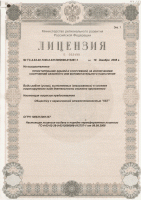 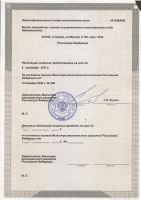 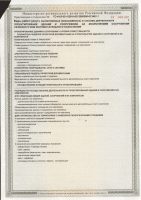 